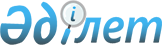 О внесении изменения в постановление Правительства Республики Казахстан от 4 апреля 2006 года № 237
					
			Утративший силу
			
			
		
					Постановление Правительства Республики Казахстан от 29 января 2010 года № 38. Утратило силу постановлением Правительства Республики Казахстан от 15 апреля 2016 года № 224      Сноска. Утратило силу постановлением Правительства РК от 15.04.2016 № 224 (вводится в действие по истечении десяти календарных дней после дня его первого официального опубликования).      Правительство Республики Казахстан ПОСТАНОВЛЯЕТ:



      1. Внести в постановление Правительства Республики Казахстан от 4 апреля 2006 года № 237 "Об утверждении Правил субсидирования стоимости услуг по подаче воды сельскохозяйственным товаропроизводителям" (САПП Республики Казахстан, 2006 г., № 12, ст. 111) следующее изменение:



      Правила субсидирования стоимости услуг по подаче воды сельскохозяйственным товаропроизводителям, утвержденные указанным постановлением, изложить в новой редакции согласно приложению к настоящему постановлению.



      2. Настоящее постановление вводится в действие с 1 января 2010 года и подлежит официальному опубликованию.      Премьер-Министр

      Республики Казахстан                       К. Масимов

Приложение        

к постановлению Правительства

Республики Казахстан  

от 29 января 2010 года № 38

Утверждены       

постановлением Правительства

Республики Казахстан  

от 4 апреля 2006 года № 237 

Правила

субсидирования стоимости услуг по подаче воды

сельскохозяйственным товаропроизводителям 

1. Общие положения

      1. Настоящие Правила субсидирования стоимости услуг по подаче воды сельскохозяйственным товаропроизводителям (далее - Правила) определяют порядок субсидирования стоимости услуг по подаче воды сельскохозяйственным товаропроизводителям за счет и в пределах средств, предусмотренных законом о республиканском бюджете на соответствующий финансовый год.



      2. В настоящих Правилах используются следующие понятия:



      вододатель - физическое или юридическое лицо, осуществляющее подачу воды сельскохозяйственным товаропроизводителям и являющееся субъектом естественной монополии по оказанию услуг водохозяйственных систем;



      водопользователь - физическое или юридическое лицо, которому в порядке, установленном законодательством Республики Казахстан, предоставлено право использования водных ресурсов для удовлетворения собственных нужд и (или) коммерческих интересов;



      подача воды - доставка воды водопользователю путем забора из водоисточника (река, водохранилище, канал и др.), транспортировка по водоводам (канал, трубопроводы), распределение и доставка в точки выдела водопользователей.



      3. Субсидии предназначаются для частичного возмещения затрат вододателя (удешевления стоимости услуг) по подаче воды водопользователям для орошения сельскохозяйственных культур.



      4. Суммы субсидий для каждой области, городов Астаны и Алматы утверждаются в установленном законодательством порядке на основании представленных Министерством сельского хозяйства Республики Казахстан (далее - Министерство) сумм, сформированных в соответствии с предложениями местных исполнительных органов областей, городов Астаны и Алматы.



      5. Субсидии выплачиваются вододателям за фактические поданные объемы воды в точки выдела водопользователей с применением аттестованных гидрометрических постов (тарированных сооружений) по водоучету, в пределах объема водопотребления, указанного в договоре о подаче поливной воды, на основе утвержденного лимита водопользования.



      6. Размер выделяемых субсидий на 1 (один) кубометр поставленной воды определяется и утверждается Министерством дифференцированно, в процентном соотношении от затрат, учтенных в действующих на момент рассмотрения Республиканской бюджетной комиссией тарифных сметах на услуги по подаче воды, утвержденных уполномоченным государственным органом, осуществляющим руководство в сферах естественных монополий и регулируемых рынков, с учетом способов водоподачи и необходимости стимулирования:



      1) современных методов совместного управления водопользователями гидромелиоративными системами, гидромелиоративными сооружениями, устройствами и оборудованиями (сельские потребительские кооперативы водопользователей (далее - СПКВ), гидромелиоративные кондоминиумы);



      2) внедрения прогрессивных методов учета воды, оперативного использования его результатов в водораспределении и нормированного орошения;



      3) внедрения передовых технологий орошения, обеспечивающих экономное расходование воды (капельное и другие способы орошения), сохраняемость и улучшение мелиоративного состояния орошаемых земель;



      4) эффективного функционирования скважин вертикального дренажа.



      7. Министерство перечисляет целевые текущие трансферты областным бюджетам и бюджетам городов Астаны и Алматы в соответствии с утвержденными в установленном законодательством порядке объемами субсидирования по областям, городам Астане и Алматы, согласно индивидуальным планам финансирования бюджетной программы по платежам на соответствующий год и соглашениям о результатах по целевым текущим трансфертам между акимами областей, городов Астаны и Алматы и Министром сельского хозяйства Республики Казахстан.



      8. Подача поливной воды по тарифам, утвержденным уполномоченным органом, осуществляющим руководство в сферах естественных монополий и регулируемых рынков (далее - тариф) с учетом субсидирования, осуществляется на основе договора о подаче поливной воды, заключенного между вододателем и водопользователем. 

2. Порядок выплаты субсидий и условия субсидирования стоимости

услуг по подаче воды водопользователям

      9. Водопользователи для получения услуг по подаче воды по тарифу с учетом субсидирования в срок до 25 апреля текущего года представляют вододателю следующие документы:



      заявку на водопотребление согласно приложению 1 к настоящим Правилам;



      копию акта на право землепользования, договора на землепользование или копию решения районного акимата о выделении земельного участка, копию свидетельства государственной регистрации Устава СПКВ, членом которого является данный водопользователь;



      зарегистрированные в установленном порядке копии технических паспортов сооружений, оборудований и устройств (нотариально заверенные), предназначенных для полива сельскохозяйственных культур.



      10. Вододатель ежегодно до 1 июня заключает договора на предстоящий поливной сезон с водопользователями на подачу воды по тарифам с учетом субсидирования согласно пунктам 5, 6, 8 настоящих Правил. Если водопользователи осуществляют межвегетационные поливы (влагозарядковые и промывные), то договор должен быть заключен до начала выполнения этих работ.



      11. Вододатель для получения субсидий на услуги по подаче воды водопользователям:



      1) в месячный срок до 1 июля представляет в управление сельского хозяйства области, городов Астана и Алматы (далее - Управление сельского хозяйства) по согласованию с территориальным органом уполномоченного органа в области использования и охраны водного фонда перечень водопользователей на соответствующий год, получающих воду для полива по тарифам с учетом субсидирования, с указанием объема поставляемой воды, платы за предоставленные услуги и тарифа с учетом субсидирования на услуги по подаче воды;



      2) ежемесячно представляет в Управление сельского хозяйства сводный реестр фактически оказанных услуг по подаче воды по тарифу с учетом субсидирования, согласно приложению 2 к настоящим Правилам, в разрезе водопользователей (далее - сводные реестры), предварительно согласованный с районным (города областного значения) отделом сельского хозяйства, с приложением:



      актов оказания услуг по подаче воды;



      актов сверок с водопользователями по оплаченным услугам по подаче воды с отметкой номеров и даты платежных документов с приложением их копий.



      12. Управление сельского хозяйства:



      в течение восьми рабочих дней составляет перечень водопользователей в разрезе вододателей, получающих воду для полива по тарифу с учетом субсидирования, с указанием объема поставляемой воды, платы за предоставленные услуги и тарифа с учетом субсидирования на услуги по подаче воды, на основании следующих критериев:



      1) единства (общности) технологической цепи подачи воды сельскохозяйственным товаропроизводителям, орошаемые участки которых подвешены к точкам водовыдела вододателя;



      2) наличия соответствующих документов у водопользователя для получения услуг по подаче воды по тарифу с учетом субсидирования, указанных в пункте 9 настоящих Правил;



      ежемесячно проверяет документы, обосновывающие оказание услуг в соответствии с пунктом 11 настоящих Правил и утверждает представленные вододателями сводные реестры;



      на основании утвержденных сводных реестров перечисляет причитающиеся суммы субсидий на расчетные счета вододателей до 25 числа месяца, следующего за отчетным месяцем путем представления в территориальные органы Казначейства реестров и счетов к оплате в двух экземплярах;



      ежемесячно к 25 числу месяца, следующего за отчетным, но не позднее 1 декабря соответствующего года, представляет в Министерство отчет об объемах выплаченных субсидий по форме, утвержденной Министерством.



      13. Местные исполнительные органы представляют в Министерство промежуточный отчет по текущему году о фактическом достижении прямых и конечных результатов по итогам полугодия, не позднее 30 июля, а итоговый отчет не позднее 1 февраля следующего финансового года.



      14. Уполномоченный орган в области использования и охраны водного фонда утверждает типовые формы рекомендуемого договора вододателя с водопользователем, перечня водопользователей, получающих воду для полива по тарифу, с учетом субсидирования, ежемесячного акта оказания услуг.



      15. Министерство несет ответственность за несвоевременное перечисление целевых трансфертов нижестоящим бюджетам в соответствии с индивидуальными планами финансирования по платежам и заключенным соглашениям о результатах между акимами областей, городов Астаны и Алматы и Министром сельского хозяйства Республики Казахстан.



      16. Акимы областей, городов Астаны и Алматы и первые руководители соответствующих администраторов местных бюджетных программ несут ответственность за использование целевых трансфертов не в соответствии с заключенным соглашением о результатах по целевым трансфертам, недостижение прямых и конечных результатов, непредставление отчета о прямых и конечных результатах, достигнутых за счет использования полученных целевых трансфертов.



      17. В случае неполного освоения какой-либо областью, городами Астаной и Алматы выделенных средств, Министерство, в установленном законодательством порядке вносит предложение в Правительство Республики Казахстан о перераспределении субсидий по областям, городам Астане и Алматы в пределах средств, предусмотренных в республиканском бюджете на соответствующий год.

Приложение 1      

к Правилам субсидирования

стоимости услуг по подаче

воды сельскохозяйственным

товаропроизводителям   

ЗАЯВКА

на водопользование для орошения по субсидированным тарифам

в _____________ период ______________ 20__года1. Водопользователь ___________________________________________________________________

          (наименование физического или юридического лица)2. Наличие орошаемых земель ________________ га

в т.ч. намечаемые к использованию по назначению ______________ га3. Объем водопотребления, всего _____________ тыс. м3.

в т.ч. вегетационный период ______________ тыс. м3.

межвегетационный период _______________ тыс. м3.Водопользователь:

_________________________________

руководитель агроформирования

___________________

дата подачи заявки 

      Примечание: КПД - коэффициент полезного действия.

Приложение 2       

к Правилам субсидирования

стоимости услуг по подаче

воды сельскохозяйственным

товаропроизводителям  "УТВЕРЖДАЮ"           

Управление сельского хозяйства области

(городов Астаны, Алматы)

________________________

"___" ______ 20_г. 

Сводный реестр фактически оказанных услуг по подаче воды

сельхозтоваропроизводителям для орошения

__________________________ за ________ 20__г.

(наименование вододателя)   (месяц)Вододатель ___________________________________________________

      Согласовано: районный отдел (города областного значения) сельского хозяйства _______________ "___" ________ 20__г.

Примечание: В графе 2 Водопользователи приводятся в том же порядке, что и в Перечне водопользователей, утвержденном управлением сельского хозяйства областей (городов Астаны и Алматы)
					© 2012. РГП на ПХВ «Институт законодательства и правовой информации Республики Казахстан» Министерства юстиции Республики Казахстан
				№

п/пНаименова-

ние точек

выдела

(место

подачи

воды

водополь-

зователю

из водного

источника)

 Возделываемые

сельскохозяйст-

венные культурыВозделываемые

сельскохозяйст-

венные культурыКратность

(число)

поливов,

разОрошаемые

площади с

учетом

кратности

полива,

гаОросительная

норма брутто

с учетом

нормативных

КПД систем и

КПД техники

полива, м3

гаТоже после

корректи-

ровки с

учетом

утвержден-

ного лими-

та водо-

пользова-

ния, м3/гаОбъем

водопот-

ребления,

тыс.м3№

п/пНаименова-

ние точек

выдела

(место

подачи

воды

водополь-

зователю

из водного

источника)

 наимено-

ваниефакти-

ческие

орошае-

мые

площади,

гаКратность

(число)

поливов,

разОрошаемые

площади с

учетом

кратности

полива,

гаОросительная

норма брутто

с учетом

нормативных

КПД систем и

КПД техники

полива, м3

гаТоже после

корректи-

ровки с

учетом

утвержден-

ного лими-

та водо-

пользова-

ния, м3/гаОбъем

водопот-

ребления,

тыс.м3123456789№

п/

пНаи-

мено-

вание

водо-

поль-

зова-

телейФакти-

ческая

крат-

ность

(число)

поливовФакти-

ческая

крат-

ность

(число)

поливовФактически

политая

площадь с

учетом

кратности

(числа)

поливовФактически

политая

площадь с

учетом

кратности

(числа)

поливовФактическая

подача воды,

тыс. м3Фактическая

подача воды,

тыс. м3Утвер-

жден-

ный

тариф,

тенге

за

1000

м3

воды

для

ороше-

нияСтоимость

оказанных

услуг,

тенгеСтоимость

оказанных

услуг,

тенгеРазмер

субсидии

(___% от

затрат,

учтенных в

тарифных сметах),

тенгеРазмер

субсидии

(___% от

затрат,

учтенных в

тарифных сметах),

тенгеВыпла-

чено

субси-

дий с

начала

полив-

ного

сезона,

тенгеПодле-

жит к

выпла-

те, за

отчет-

ный

месяц,

тенге№

п/

пНаи-

мено-

вание

водо-

поль-

зова-

телейФакти-

ческая

крат-

ность

(число)

поливовФакти-

ческая

крат-

ность

(число)

поливовФактически

политая

площадь с

учетом

кратности

(числа)

поливовФактически

политая

площадь с

учетом

кратности

(числа)

поливовс

начала

полив-

ного

сезонав т.ч.

отчет-

ный

месяцУтвер-

жден-

ный

тариф,

тенге

за

1000

м3

воды

для

ороше-

нияСтоимость

оказанных

услуг,

тенгеСтоимость

оказанных

услуг,

тенгеРазмер

субсидии

(___% от

затрат,

учтенных в

тарифных сметах),

тенгеРазмер

субсидии

(___% от

затрат,

учтенных в

тарифных сметах),

тенгеВыпла-

чено

субси-

дий с

начала

полив-

ного

сезона,

тенгеПодле-

жит к

выпла-

те, за

отчет-

ный

месяц,

тенге№

п/

пНаи-

мено-

вание

водо-

поль-

зова-

телейс

на-

ча-

ла

годав

т.ч.

от-

чет-

ный

ме-

сяцс на-

чала

годав

т.ч.

отче-

тный

месяцс

начала

полив-

ного

сезонав т.ч.

отчет-

ный

месяцУтвер-

жден-

ный

тариф,

тенге

за

1000

м3

воды

для

ороше-

нияСтоимость

оказанных

услуг,

тенгеСтоимость

оказанных

услуг,

тенгеРазмер

субсидии

(___% от

затрат,

учтенных в

тарифных сметах),

тенгеРазмер

субсидии

(___% от

затрат,

учтенных в

тарифных сметах),

тенгеВыпла-

чено

субси-

дий с

начала

полив-

ного

сезона,

тенгеПодле-

жит к

выпла-

те, за

отчет-

ный

месяц,

тенге№

п/

пНаи-

мено-

вание

водо-

поль-

зова-

телейс

на-

ча-

ла

годав

т.ч.

от-

чет-

ный

ме-

сяцс на-

чала

годав

т.ч.

отче-

тный

месяцс

начала

полив-

ного

сезонав т.ч.

отчет-

ный

месяцУтвер-

жден-

ный

тариф,

тенге

за

1000

м3

воды

для

ороше-

нияс на-

чала

полив-

ного

сезонав

т.ч.

за

отчет-

ный

месяцс на-

чала

полив-

ного

сезонав т.ч.

за

отчет-

ный

месяцВыпла-

чено

субси-

дий с

начала

полив-

ного

сезона,

тенгеПодле-

жит к

выпла-

те, за

отчет-

ный

месяц,

тенге123456789101112131415